
UNIWERSYTET KAZIMIERZA WIELKIEGO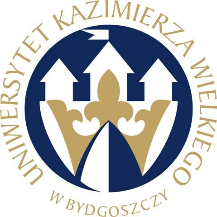 W BYDGOSZCZYul. Chodkiewicza 30, 85 – 064 Bydgoszcz, tel. 052 341 91 00 fax. 052 360 82 06NIP 5542647568 REGON 340057695www.ukw.edu.plUKW/DZP-282-ZO-45/2024Bydgoszcz, dn. 24.06.2024 r.OGŁOSZENIE O WYBORZE NAJKRZYSTNIEJSZEJ OFERTY    		 Uniwersytet Kazimierza Wielkiego w Bydgoszczy z siedzibą przy ul. Chodkiewicza 30, 85-064 Bydgoszcz informuje, iż w wyniku przeprowadzonego postępowania w trybie Zapytania Ofertowego  Nr UKW/DZP-282-ZO-45/2024 pn. „Usługi hotelarskie dla gości Konferencji „Polska i Jugosławia w XXw.”, organizowanej przez Uniwersytet Kazimierza Wielkiego w Bydgoszczy w dniach 25-29 września 2024 r.”, została wybrana następująca oferta:  LWHP3 Poland Sp. z o.o. z siedzibą w Warszawie przy ul. Towarowej 2, KRS nr 0000318748 , NIP  1070012983 , REGON 141726756Cena oferty: 33.000,00 zł brutto Ilość punktów wg kryteriów: 	- cena – waga 100 % –  100,00 pkt Uzasadnienie wyboru:   Oferta złożona przez w/w Wykonawcę uzyskała najwyższą liczbę punktów, tj. 100,00 pkt i została uznana za ofertę najkorzystniejszą na podstawie kryterium oceny ofert określonego w treści zapytania ofertowego .. Z-ca  Kanclerza UKW                                                                                                 mgr Mariola Majorkowska